
أروع ما قيل عن الوفاء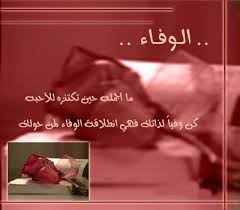 الــوفـــــــــــاء…صفة جميلة وخلقً كريم ينبغي على كل انسان أن يتحلى به، 
وهوالإخلاص ،الذي لا غدر فيه ولا خيانة ،وهو البذل والعطاء بلاحدود ،
و تذكّر للــــود ، ومحافظة على العــــــــهد .
والوفاء الحقيقي لا يأتي إلا من قلبٍ طاهر، تدفعه النيه الطيبة الخالصة.. 
و هو صفة من صفات [ الله تعالى ]،”إن الله اشترى من المؤمنين أنفسهم وأموالهم بأن لهم الجنة يقاتلون في سبيل الله فيقتلون ويقتلون وعداً عليه حقا في
التوراة والإنجيل والقرآن ومن أوفى بعهده من الله”(التوبة: 111 )صهيل الوفاءالصداقة صورة راقية من صور التفاعلات الاجتماعية
بين أفراد المجتمع..،
كونها حاجة انسانية وضرورية فيما لو وجدت 
(بمفهومها الحقيقي)
الخالية من أي مصالح ومطامع خبيثه يدفعها احياناً النفاق ،
ننمي شخصياتنا لتصبح قادرة على اجتذاب الناس لخلق
(صورة للوفاء) وكم هو رائع ان نعتاد بصداقاتنا في قولنا على (كلمةالوفاء)ولــــ/ـــكنالاروع من ذلك..ان نعيش هذه الكلمه بكل جوارحنا واخلاصنا..،
و بكل ما نملك من صدق لا زيف ولانفاق ، 
حينها نعلم اننا كونا صداقات اساسها الوفاء الحقيقيوجـــع الــــوفاءصديق منافق : يتصنع الوفاء ، يتعمد احراجك ،
تتمنى له…الخـــــير 
ويحسدك!!صــوره من ضــعــف الـــوفاءومن صور الوفاء التي بدأ يلمس الفرد ضعف الوفاء بها
للوالدين الأب والأم اللذان أنفقا حياتهما ومالهما
وجهدهما في سبيل إسعاد أولادهم 
فما النتيجة ؟!؟يكونان محبوبان ماداما بصحة وعافية يذهبان ويأتيان وينفقان
أما إذا كبرا أو افتقرا واحتاجا أو مرضا فيصبحان عبئاً ثقيلاً، !!
يحرص والعياذ بالله كل ولد أن يتنصل من خدمتهم ويدفعهم إلى الآخر،!!
أو قد يكون مصيرهم في النهاية إلى دور الرعاية الاجتماعية!!(وبالوالدين احسانا)نـــــثر في الـــــوفـــاءأبـحـرتُ في عـالـم ِالحــبِ ابــحـثُ عـن دواء
فوجدتُ جرحا نازفا في كل ِقلبٍ ذي سخاء
تـُبادلُ المحبوبَ حبا ً خالصا ً ليسَ ينقصهُ الوفاء
وتكتب ُ فيه النثرَ والشعرَ بقافيةٍ على بحر ِالحداء